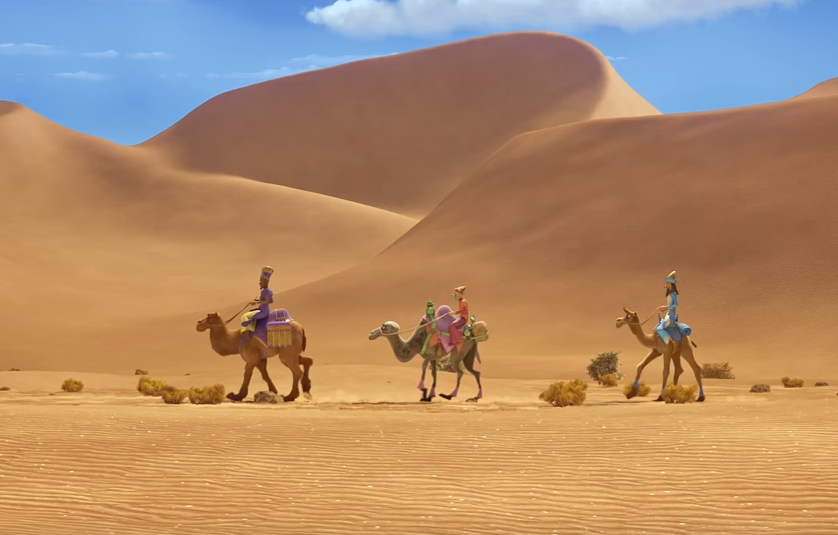                    ©: Bo und der WeihnachtssternDie Heiligen drei Könige sind keine Könige.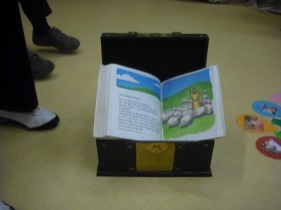 In der Bibel lesen wir: Sie sind Sterndeuter.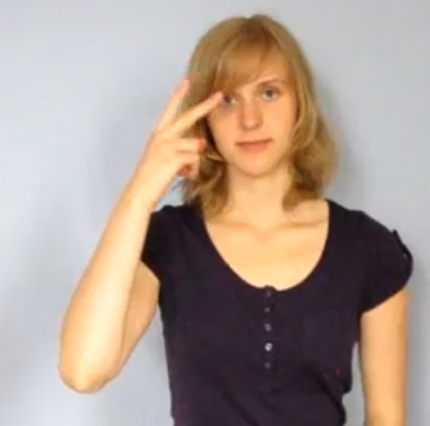 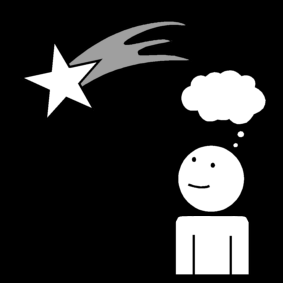 